Kronika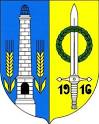 město Mikulášovicerok 2016Mgr. Ivana Sedmíková				    Ing. Miluše Trojanová           kronikářka						    starostkaSVĚT A EVROPA 2016KRIZE EVROPSKÉ UNIE:- migrantská krize a neschopnost ochránit evropské hranice- BREXIT: v červnu se Britové rozhodli vystoupit z EU- vznikají nacionalistické a populistické strany- politická korektnost (neschopnost politiků pojmenovat problémy)Balkánská cesta byla letos díky dohodě s Tureckem pro migranty uzavřena. Nyní dochází k vyloďování především v Itálii.EU poskytla letos ochranu 710 000 žadatelům o azyl. Některé teroristické útoky v Evropě: 15. 7. ve francouzském přímořském letovisku Nice najel kamion do lidí (84 obětí). 19. 12. v Berlíně na vánočních trzích kamion zabil 12 lidí. V listopadu byl prezidentem USA po velmi ostré kampani zvolen Donald Trump (porazil H. Clintonovou).U Antarktidy vzniká největší přírodní rezervace světa.ČESKÁ REPUBLIKA 2016V březnu přijel na návštěvu čínský prezident.V tomto roce přijala ČR dvanáct běženců ( ze Sýrie atd.).Sněmovna schválila nová pravidla pro hazard, stát má mít větší kontrolu, větší pravomoc budou mít obce, mění se daně, internetový hazard bude pod kontrolou.V květnu zemřel v 85 letech Adolf Born, výtvarník a ilustrátor knih (např. Mach a Šebestová).Lobbista Marek Dalík si za pokus o podvod při nákupu obrněných vozů Pandurů odpyká 4 roky ve vězení. Byl jedním z nejbližších spolupracovníků expremiéra Mirka Topolánka.České drogové rekordy v EU – jsme první ve výrobě pervitinu a naši mladí užívají nejvíc konopí.V červnu vedla reorganizace policie k vládní krizi, šlo o sloučení dvou elitních útvarů (protimafiánského a protikorupčního), které provedla ČSSD (ministr M. Chovanec). To bylo ostře kritizováno vicepremiérem A. Babišem, šéfem ANO.Nejaktivnější byly i letos v ČR informační služby Ruska a Číny.Krachuje OKD (hlubinné černouhelné doly na Ostravsku).V říjnu se spouští centrální registrace přestupků.I když je nízká nezaměstnanost, pod hranicí příjmové chudoby žije v Česku asi 1 milion lidí. Minimální mzda je přitom u nás nízká. - 60 tisíc lidí je bez domova, nejčastěji kvůli dluhům.Začátkem prosince začala platit EET (elektronická evidence tržeb), týká se zatím stravovacích a ubytovacích zařízení. Tento zákon prosadil min. financí A. Babiš, má se zvýšit výběr daní.Konečně byl schválen protikuřácký zákon – zákaz kouření v restauracích. Řešilo se to od 90. let.Česká ekonomika je i letos stále v dobré kondici, roste výroba i platy. Je nízká nezaměstnanost – na konci roku 4,9 %, (Ústecký kraj 7,6%). Firmy mají nedostatek lidí a shánějí zahraniční pracovníky. (Máme ale stále třetinové platy než Německo.) Proto občané příhraničí za prací cestují do příhraničních měst. Pracují ve stavebnictví, průmyslu i ve službách.V posledních letech se máme nejlépe, jak jsme se kdy měli.  Subjektivní pocit lidí je spíše negativní a narůstá pocit nespokojenosti.OBYVATELSTVOK 31.12. 2016 bylo v Mikulášovicích hlášeno:Počet obyvatel celkem			2121Z toho dospělí					1727	z toho muži				  894		ženy				  833věk 15-18 let					    57	z toho chlapci				    33		děvčata			    24děti do 15 let					    337	z toho chlapci				    180		děvčata			    157děti do 3 let					      72průměrný věk 42,30 roku 				Počet přihlášených osob			108Počet odhlášených osob			  69	Narození					  14Úmrtí						  32				Sňatky						    7			Rozvody					    1			ČINNOST SAMOSPRÁVY A STÁTNÍ SPRÁVYV letošním roce 2016 proběhly oslavy 100. výročí povýšení Mikulášovic na město. K povýšení došlo 1. února 1916 císařem Františkem Josefem I. Město si tuto důležitou událost připomínalo po celý rok. Do příprav se zapojili nejen pracovníci města, ale i zástupci místních spolků, klubů a sportovních oddílů.ZASTUPITELSTVO MĚSTAV roce 2016 proběhlo 6 veřejných zasedání zastupitelstva města.Složení zastupitelstva:   Starostka		Ing. Miluše TrojanováMístostarosta 		Ing. Bc. Emil BláhaZastupitelé		Mgr. Marie Čiháková			Stanislav Hladík			Bc. Josef Hýbl			Mgr. Dagmar Kalousková			Klaus Klinger			Mgr. Roman Klinger			Josef Nenadál			Mgr. Petr Pánek			Petra WeihsováVýbory zastupitelstva:finanční – předseda Klaus Klinger, Mgr. Blanka Trojanová, Ing. Karel Ježek, Lenka Šarközyová, Tomáš Fúsekkontrolní – předseda Bc. Josef Hýbl, Mgr. Marie Čiháková, Libuše Jiroutová, Josef Kouhout, Ing. Robert Riedelpro národnostní menšiny – předseda Mgr. Petr Pánek, Mgr. Roman Klinger, Ondřej BerkiKomise:kulturní – předseda Mgr. Roman Klinger, Mgr. Dagmar Kalousková, Kristina Klingerová, Petra Weihsová, Tomáš Fúseksportovní – předseda Tomáš Fúsek, Klaus Klinger, Jana Doutnáčová, Ing. Václav Vlček, MUDr. Zdeněk Corn,výstavby – předseda Libor Krejsa, Lenka Šarközyová, Václav Kopásek, Jiří Trojan, Martin Kastl, Stanislav Hladík, Josef Nenadál, Tomáš Sýkora, Jiří Doubravasbor pro občanské záležitosti (SPOZ) – předsedkyně Jaroslava Sitorová, Marie Plachá, Miloslava Neumannová, Hana Kumstátová, Jana VilitováSTRUKTURA A ČINNOST MĚSTSKÉHO ÚŘADUČlenění úřadu: Oddělení personální a mzdové účtárny, pokladny, bytového hospodářství – Ivana VlčkováEvidence obyvatel, czech point, správa hřbitova, archiv - Jana DoutnáčováOddělení stavební (správa a péče o bytový a nebytový fond, agenda výstavby) – Josef KohoutOddělení účetní – Jana StrakošováOddělení vnitřní správa a oddělení životního prostředí – Eva MocíkováOddělení cestovního ruchu a technického zabezpečení – Tomáš FúsekVOLBY DO KRAJSKÉHO ZASTUPITELSTVA 2016V Ústeckém kraji byla účast 28,94 %.Výsledky: ANO 2011		zisk		23,24 %	     KSČM				15,82 %	     ČSSD				11,90 %Hejtmanem se opět stal Oldřich Bubeníček (KSČM).Celostátní výsledky: Hnutí ANO 2011 získalo 9 vítězství z 11 krajů.HOSPODAŘENÍ MĚSTA, ROZPOČET     			Schválený rozpočet v tis. Kč:	 Příjmy celkem		35.416 				Výdaje celkem           35.416 				REALIZOVANÉ PROJEKTYOprava hřbitovní kaple (přesně jde o filiální kostel Nanebevstoupení Páně)Celkový náklad činil 1.806.886 Kč, z toho dotace z MMR 300.000 Kč.Jednalo se o celkovou rekonstrukci, vyměněna byla okna, dveře, střešní krytina, došlo k opravě fasády včetně ozdobných prvků. Nový silikonový fasádní nátěr je v kombinaci barev žluté a bílé, což je původní barevnost. Rekonstrukce z 80. let nebyla vždy citlivá, proto byly dveře a kovová okna vyměněny za dřevěné. Poslední úpravy byly z roku 2004 (fasáda v růžové a bílé). Loni byl opraven interiér kaple. Mimo tento projekt byla obnovena původní kanalizace pod kaplí u parkoviště. Povrch zde byl upraven hutněním a zasypáním štěrkem.Rekonstrukci sousední budovy – obydlí správce hřbitova město připravuje.Do věže byl nakonec vyzvednut zvon a kaple byla vysvěcena (blíže v kapitole Přehled událostí 6.9.) Letos byl také v kapli při opravách nalezen vzkaz z 30. let 20. století (podrobněji viz kapitolu Různé). Rekultivace staré skládky odpadů u Mikova (nad rybníkem Vágnetrák)Celková hodnota činí 7.144.000 Kč včetně DPH, dotace z Operačního programu životního prostředí dosáhly 85 %, zbytek uhradilo město.Šlo o skládku z minulosti, celková plocha – 8.270 m². Práce probíhaly od července 2016 a závěrečné práce by měly skončit v červnu 2017. Skládka bezprostředně neohrožovala zdraví obyvatelstva, proto byla provedena pouze technická a biologická rekultivace, ze skládky bylo odvezena jen část odpadu a celá plocha byla překryta dvěma vrstvami zeminy. První vrstvu tvoří jílovitá zemina o mocnosti 70 cm (12.500 m³) a druhou vrstvu zemina o mocnosti 30 cm (2.500 m³). Povrch bude oset trávou a vzniklé svahy osázeny keři.Oprava Wähnerovy kaple  Kaplička stojí nad restaurací Sv. Hubert, šlo o opravu střechy se zvoničkou, celkové náklady byly 222.000 Kč. Podpora byla zkrácena, takže na opravu omítek a na zemní práce nedošlo. Projekt byl podpořen MK ČR z Programu Podpora obnovy kulturních památek prostřednictvím obcí s rozšířenou působností. Rekonstrukce kuželnyCelková rekonstrukce vyšla na 1 milion Kč, 350.000 Kč přispěl Fond ÚK. V rámci opravy byly vyměněny výplně otvorů, byla vybudována nová kotelna, sociální zázemí, šatny, klubovna, bylo pořízeno nové herní vybavení (podrobněji viz Oddíl kuželek). Zbývá ještě objekt zateplit.Plynofikace sídliště – dokončeníÚprava pozemku za sídlištěm (směrem na dolní) – odstranění vzrostlých náletových dřevin, srovnání terénu Nákup služebního vozu Dacia, zahradního traktoru se štěpkovačem, multikáry (po generální opravě) Oprava sociálního zařízení ve školní jídelně nákladem 281.000 KčRekonstrukce 9. třídy v ZŠOprava části střechy na tělocvičně a rekonstrukce střešní krytiny garáží v bývalých kasárnáchVýměna všech oken v domě čp. 10 (bývalá fara) a několika oken ve Slovanském doměVybudování malé zasedací místnosti v budově MěÚZačala oprava hasičárnyPostavení dalších nových dřevěných kabin na koupališti (třetina z původního počtu)Instalace zabezpečovacího zařízení do tělocvičny, Slovanského domu, garáží a kuželnyZhotovení dvou dřevěných autobusových zastávekOpravy místních komunikací (např. silnice k viaduktu)Realizace projektu asistent prevence kriminalityVydání nové historické knihy o Mikulášovicích (podrobněji viz kapitolu Různé)Nový web městaKoncerty, kulturní akcePodpora spolkůDalší novinky:Bylo spuštěno vysílání nového městského rozhlasu.Město se zapojilo do projektu Česká obec, jde o mobilní aplikaci, kde na jednotném místě lze získat informace nejen o své obci, ale i o okolí.Od ledna město pronajalo restauraci Tanečnice – Koliba dalšímu novému nájemci. Od ledna do března bude otevřeno v pátek, sobotu a neděli, V sezoně denně.Došlo k opravě státní silnice na Brtníky.PRŮMYSL, PODNIKÁNÍ, SLUŽBYPRŮMYSLAlatexTextilní firma zabývající se výrobou PP nábytkářských a vysokopevnostních popruhů, gumových a jutových popruhů a popruhů z bavlny. Dále vyrábí také PP vlákna a pásky z plastových granulátů.KorektaFirma se zaměřuje na výrobu plastových výlisků vstřikováním.Stahlbau – BlechbearbeitungVýrobní program firmy: sváření ocelových konstrukcí pro stavebnictví, zámečnické práce, kovové ploty, pojezdové brány, kovové zábrany a ostatní práce výrobní povahy při zpracování kovů.MikovFirma vyrábí především nožířské výrobky, dále kancelářské potřeby a další produkty. Mikov je největším výrobcem nožů v Česku a rozhodl se vsadit na tradiční typy nožů i na experimentální kusy. Nože jsou zde z velké části dodnes vyráběny ručně.Lemfeld a synPodnik vyrábí textilní galanterii. Conta   ClipMontážní závod; vyrábějí elektronické součástky a montují elektrospojovací díly. Firma zaměstnává také formou domácí práce.OBCHOD, SLUŽBY, PODNIKÁNÍObchodyPotraviny				8  (některé vedou i smíšené zboží; jeden obchod vznikl i v dolních, v horních existuje miniobchůdek na potraviny)Textil					1Papír, hračky, drogerie		1Květinářství				1															Prodej elektroinstal. materiálu	1Železářství				1Bazar					1Secondhand				1Prodej uhlí				1	Prodej uhlí, štěrků a písku		1Restaurační zařízeníRestaurací, jídelen a barů je v provozu 10, některá zařízení nabízejí i ubytování.Střední část města:RON (s hotelem), č. 5U Vladařů (s hotelem)., č. 16Ráj poutníků (s penzionem), č. 17Bar, herna 777 (automaty), č. 566 (vietnamský majitel)Horní část města:Svatý Hubert, č. 65V dolních:U Černých (s ubytováním), č. 898Penzion Wellness a restaurace Balnika, č. 876Na Tomášově:Rekreační středisko Tomášov (restaurace, kemp, penzion)Restaurace Tanečnice (Koliba)UbytováníUbytování nabízí také dalších 5 penzionů a kemp na koupališti.ŽivnostiVnitrostátní nákladní silniční doprava	1             Pokrývačství					3                                                   Zednictví a instalatérství			8                                Elektroinstalační práce			1                                  Truhlářství					1Výroba a stavba krbů				2                                    Pneuservis					1Zámečnictví					1	Výroba světelných reklam			1	Dekorování a prodej skla			2                                                  Kadeřnictví					3                                                     Manikúra a pedikúra				1                                     Zakázkové krejčovství			1   Následovníci Ignaze RössleraSociální podnik zaměstnával od června 2015 do května 2016 postupně devět osob znevýhodněných na trhu práce, a to při veřejných pracích. Pracovali asi čtyřicet hodin (někdo více, někdo méně). Do evidence práce organizátoři vrátili pouze polovinu zaměstnanců, což je úspěch, ostatní našli práci v místních a okolních firmách. Bohužel úřad práce smlouvy dále neprodloužil, od června 2016 měl sociální podnik jen dva zaměstnance.V loňské kronice (r. 2015) je tento sociální podnik zařazen ne zcela vhodně  do kapitoly Spolky a sdružení.Služby      Česká pošta; v budově pošty najdeme Poštovní spořitelnu, Českou pojišťovnu a CZECHPOINT. Ve městě není žádný bankomat.Čerpací stanice stojí vedle Alatexu.ZEMĚDĚLSTVÍV okolí najdeme pouze pastviny, všechny zemědělské podniky jsou zaměřeny na chov dobytka.Firmy: Zemspol, s.r.o., Velký Šenov; dále rodinné farmy Čížek, Riedel, Talian. Pan Kopsa své pozemky prodal firmě Bioland.DOPRAVAAUTOBUSOVÁ DOPRAVAAutobusy jezdí jen v pracovních dnech. VLAKOVÁ DOPRAVAVlaky na trati Mikulášovice dolní – střed – Rumburk jezdí jen o víkendech a svátcích. Tato trať byla rekonstruována, stará zastávka byla nahrazena novou, která je velmi jednoduchá.Vlaky na trati Dolní Poustevna – Mikulášovice dolní – Šluknov – Rumburk jezdí celý týden.ŠKOLSTVÍ A MĚSTSKÁ KNIHOVNAMATEŘSKÁ ŠKOLAVe školním roce 2015/16 bylo zapsáno 74 dětí ve třech třídách, v jednotlivých odděleních 21, 16 a 27 dětí, (kapacita zařízení je 80 dětí). Třída se v MŠ naplňuje do počtu 24 dětí, zřizovatelem byla povolena výjimka do výše 28 dětí na třídu.  Letos se k příležitosti 100. výročí založení města prezentovala školka tanečním vystoupením ,,Česká beseda,, ve Slovanském domě ke Dni matek, dále na Nožířských slavnostech a na Zahradní slavnosti v MŠ. Děti všude získaly zasloužený obdiv.Opravy zařízení: výměna radiátorů, zednické práce v kuchyňce staršího oddělení (podlaha, dlažba, obklady), oprava zázemí pro zaměstnance, výměna krytů na topení ve všech třídách, oprava elektroinstalace v ředitelně. Zakoupení nového nábytku do nejstaršího oddělení, skříní na matrace, interaktivní tabule, šatních skříní pro zaměstnance, dále zakoupení vysavače, sekačky a kytary.Do kuchyně byla pořízena nová škrabka na brambory (44 500 Kč).ZÁKLADNÍ ŠKOLAVe školním roce 2015/16 bylo zapsáno 116 žáků na 1. stupni a 78 na 2. stupni (celkem 194). Přípravná třída nebyla otevřena pro malý zájem. Školní družina má 3 oddělení, celkem 68 žáků.Ve školní jídelně se stravovalo 136 žáků, 23 zaměstnanců a 37 cizích strávníků.Pracovníci školy – celkem 26: 15 učitelů, 2 vychovatelky, 2 asistentky pedagoga, 4 správní zaměstnanci ZŠ a 3 správní zaměstnanci ŠJ. Přijímání žáků do středních škol: na gymnázia 1, na ostatní střední školy 13, do učebních oborů 3. Bylo integrováno 15 žáků se zdravotním postižením.V listopadu 2015 se v rámci oslav 130. výročí založení školy konal Den otevřených dveří, kdy si mohla veřejnost prohlédnout školu. Kuchařky připravily pro všechny pozvané hosty raut a večer se ve Slovanském domě konala taneční zábava.V rámci čerpání evropských peněz z OP VK získala škola peníze na vzdělávací pobyt v zahraničí, 65 žáků a 7 učitelů strávilo nezapomenutelný týden v Londýně a jeho okolí.I letos absolvovali žáci 1. a 2. třídy plavecký výcvik v rumburském bazénu. Škola je dlouhodobě zapojená do Šluknovské ligy (sportovní soutěže šesti škol v kopané, přehazované, basketbalu, vybíjené a atletice). Naše škola skončila na 4. místě.Projekty financované z cizích zdrojů: Podpora etické výchovy, Pomoc žákům cizincům, Volný čas, Škola plná zážitků (čtenářské dílny a zahraniční jazykově – vzdělávací pobyt v Londýně), Projekt rozvíjející jazykové a technické dovednosti.Díky podpoře města se opět značně investovalo do oprav. I letos probíhaly stavební práce v horní budově školy, která byla dlouhodobě zanedbávána – nyní byla opravena chodba v 1. patře, byla provedena kompletní rekonstrukce hygienického zázemí kuchařek, vymalovaná školní kuchyň a přilehlé prostory, nová elektroinstalace. Byla také opravena učebna pro doučování (opravil a vybavil Schröding. institut).Do učebny přírodopisu v hlavní budově byl zakoupen výškově stavitelný nábytek.  Značné finanční prostředky si vyžádalo zavedení elektronických žákovských knížek.MĚSTSKÁ KNIHOVNAZ letošních 126 čtenářů jich do patnácti let bylo 24. V knihovně najdeme 4.987 knihovních jednotek, výpůjček bylo 2.420.ZDRAVOTNICTVÍ A DPSZDRAVOTNICTVÍOrdinace praktického lékaře (MUDr. Zdeněk Corn)Stomatologická ordinace (MUDr. Antonín Zdráhal)Prodejna zdravotnického zboží se sběrnou receptůDŮM PRO SENIORY (DPS)Dům je přednostně určen pro starobní a invalidní důchodce, ale mohou zde bydlet i lidé, kteří nemají jiné bydlení. Kompletní péče se neposkytuje.SPOLKY A SDRUŽENÍSbor dobrovolných hasičů (SHD)Na letošní rok byl hasičům schválen rozpočet 813 tisíc Kč. Došlo především na rekonstrukci zastaralého vytápění hasičárny, které je nyní připojeno na plyn (práce budou dokončeny na začátku příštího roku). Bylo zatepleno zázemí hasičů, byla vybourána vrata a nahrazena oknem. Strop je snížen a zateplen, byly nainstalovány nové rozvody elektřiny.Jednotka zasahovala u 36 technických výjezdů a členové asistovali na 13 akcích (ples, koncerty …).Průběžně se provádí údržba výzbroje a výstroje, školení a odborná příprava výjezdové jednotky. Myslivecké sdružení TesákMyslivecké sdružení mělo na počátku roku 2016 22 řádných členů, dva hosty čekatele členství a jednoho adepta. V průběhu roku byli čekatelé přijati za řádné členy, jedna členka ukončila členství a dlouholetý člen a bývalý předseda pan František Šulc zemřel. Věkový průměr řádných členů v letošním roce činil 66,9 let.Letos myslivecký svaz kromě výkonu práva myslivosti a celoroční péče o zvěř prezentoval svou činnost na Nožířských slavnostech a v srpnu na Mysliveckém dni, který byl pořádán pro rodiče s dětmi. Během těchto akcí byly pro děti připraveny sportovní a poznávací soutěže, za které byly jednotlivě odměňovány drobnými sladkostmi. Pro rodiče a ostatní laickou veřejnost byly připraveny lahodné zvěřinové hody a ve večerních hodinách zábava k poslechu i tanci. V listopadu pro veřejnost a přátele myslivosti byla pořádána hubertská zábava. Na závěr lovecké sezony byla pro rodinné příslušníky, přátele a sponzory uspořádána poslední leč.V Mikulášovických novinách bylo o činnosti myslivců otištěno několik článků.Členové se brigádně podíleli na pokosu a úklidu luk nejen pro město, ale také pro CHKO Labské pískovce, kde v rámci seče a péče o krajinu pomáhali vývoji a přežití housenek modráska bahenního.Začátek roku 2016 byl velmi mrazivý. Mrazy přetrvávaly od ledna do února, kdy teplota v noci klesala k –10°C a zvěř po celou tuto dobu strádala zimou a vysokou sněhovou pokrývkou, která jí neumožňovala prohrabat se k bylinnému patru. V této době bylo do honitby pro zvěř zavezeno do krmelců přes 1 tis. kg sena, 1,2 tis. kg ovsa, 1,1 tis. kg kaštanů, které byly na podzim vykoupeny od dětí.V hospodářském roce 2016 bylo v rámci plánovaného lovu našimi členy a hosty uloveno 7 ks zvěře vysoké, 14 ks srnčí zvěře, 22 ks černé zvěře a 14 lišek.Naši členové mají v držení 3 lovecky upotřebitelné psy se zkouškami a 3 psy ve výcviku.Mezi přátele a sponzory MS patří pan Markus Alaze, pan Klaus Klinger a pan Stanislav Kmecík. Poděkování patří také ředitelství CHKO Labské pískovce, ředitelství NP České Švýcarsko a samozřejmě zaměstnancům města, kteří myslivecké sdružení vždy podporovali při organizování společenských akcí.  Mikulášovický pěvecký sborSeznam vystoupení: kostel v Chřibské, mše J. J. Ryby (s Vilémovským chrámovým sborem)3.1.  kostel v Mikulášovicích, mše J. J. Ryby 9.1. kostel  v Lipové (mše J. J. Ryby) 23.1. kostel v Mikulášovicích, výstava betlémů27.3. kostel v Mikulášovicích, velikonoční mše (Oratorium  sv. Pavla, s Vil. chrám. sborem)5.5. kostel v Chřibské, na setkání rodáků mše Rösler (s Vil. chr. sb.)4.6. kostel v Mikulášovicích, Noc kostelů11.6. kostel v Mikulášovicích, mše Rösler,  Nožířské slavnosti29. 6. kostel ve Šluknově, Orator. sv. Pavla28.8. kostel ve Velkém Šenově, Orator. sv. Pavla12.9. kostel v Krásné Lípě, díla autorů za Šlukn. výběžku (s Vilém. chrám. sborem)28.9. kostel ve Šluknově, mše Rösler25.11. rozsvícení vánočního stromu v Brtníkách6.12. kostel v Mikulášovicích, mikulášská mše, A. Groh (s Vil.chr.sb.)18.12. kostel v Mikulášovicích, adventní koncert22.12. Starokatolický kostel ve Varnsdorfu, mše J. J. Ryby26.12. kostel sv. Vavřince v Rumburku, J. J. Ryba28.12. kostel ve Velkém Šenově, J. J. Ryba MopedostorpedosSpolek organizuje akce pro veřejnost, především RETRO 1. máj, drakiádu, závod mopedů, vánoční turnaj ve stolním tenise, účastní se Nožířských slavností. Členové tohoto spolku darovali farnosti zvon František, který byl zavěšen do místní hřbitovní kaple. Členové zvon sami ukovali. (Viz kapitoly Realizované projekty a Přehled událostí- červen). Český svaz chovatelů, ZO MikulášoviceMikulášovický pobočný spolek má 18 členů, polovina z nich jsou děti.Letošní akce byly součástí oslav 100. výročí založení města.Březen – 7. soutěžní výstava kraslic a tradičních velikonočních předmětů, přišlo asi 70 návštěvníků, výtěžek byl přes 3000 Kč. Duben - výlet na veletrh chov. potřeb v Praze; v MKL bylo uspořádáno základní kolo olympiády mladých chovatelů; propagace své činnosti na veletrhu neziskových organizací v Praze.Květen – okresní kolo olympiády MCH v MKL.Červen – expozice na Nožířských slavnostech.Červenec – uspořádání třítýdenního 33. mezinárodního stanového tábora pro děti v MKL (59 účastníků).Srpen – celostátní kolo 48. olympiády mladých chovatelů v Rumburku – mikulášovičtí se nejen zúčastnili, ale tuto akci i organizovali. Celkem soutěžilo 88 účastníků v 11 odbornostech. Naše Daniela Hentschelová a Tereza Červená reprezentovaly okres Děčín i Ústecký kraj.Říjen – popáté se konalo 72 hodin, v rámci této akce proběhla již tradiční oblíbená 8. výstava zvířat v držení mladých chovatelů (letos v horní škole); vystavují i dospělí, 175návštěvníků; další každoroční aktivitou MCH je i úklid salm. lesa a letos také výsadba stromů.Listopad – výlet na výstavu morčat v Benešově n/P.Mykologický koužekHoubaři si vzali patronát nad lesní studánkou při cestě do Hinterhermsdorfu, na jaře ji vyčistili a upravili její okolí, přibyl také úklid na Zlodějce. Jako každý rok pořádají výlety, společné sbírání hub, opět beseda ve škole, stánek s houbařskými specialitami na Nožířských slavnostech atd.Spolek Kolem dokolaJiž druhým rokem pracuje spolek, který poskytuje sociálně aktivizační službu seniorům a osobám zdravotně postiženým (od 19 let). Letos byla jejich místnost dovybavena nábytkem. Klienti začali pracovat s keramickou hlínou a licí hmotou a s keramickou pecí. Jejich akce: účast na RETRO 1. máji, na Lipovském jarmarku, prezentace na Nožířských slavnostech a na adventu na náměstí, v Brtníkách soutěž petangue a soutěž ve vaření polévky, účast na koncertě Věry Špinarové. V říjnu pořádal spolek Den otevřených dveří.          Sběratelé poštovních známek, pohlednic, mincí a medailí se scházejí každou sudou sobotu dopoledne v restauraci RON.SPORT A TĚLOVÝCHOVAFotbalový klub MikulášoviceSezona 2015/16:Dospělí skončili v tabulce okresního přeboru na 7. místě. Trenérem byl Vojtěch Šimek.Řada fotbalistů nachází práci ve vzdálenějších místech a to ztěžuje nejen přípravu, ale i docházku na mistrovské zápasy.Starší žáci skončili v okresním přeboru na 3. místě.Starší přípravka skončila v základní tabulce na 4. místě. V soutěži Přeborník okresu získali 3. místo. Tito mladí mají chuť, bojovnost, poctivou docházku na tréninky a také podporu rodičů.Na konci června se mladí fotbalisté zúčastnili soustředění v Doksech (28 žáků a 10 dospělých).Jako každoročně proběhl v červenci 7. memoriál J. Hýbla a M. Linharta (8 družstev z Šluknovského výběžku), v prosinci mikulášský turnaj mladých fotbalistů, dále organizace sportovního plesu.Letos naši fotbalisté oslavili 70 let od založení oddílu, 6. srpna se na hřišti konala velká oslava. Nejprve ti nejmenší nastoupili proti maminkám, pak žáci proti rodičům, vyvrcholením byl ale příjezd staré gardy Bohemians v čele s hvězdou Antonínem Panenkou. Zápas skončil 5 : 10 ve prospěch hostů. Večer pokračovala zábava s hudbou. Turistický oddíl mládeže (TOM)5.2. V děčínském divadle byla opět vyhlášena anketa Nejúspěšnější sportovec Děčínska 2015. I letos se v ní velmi dobře umístil mikulášovický sportovec Tomáš Fúsek – získal 3. místo (za výsledky v turistickém závodě a v letním biatlonu v loňském roce). Pan Fúsek si ale odnesl i cenu Sportovní hvězda Deníku, což je ocenění jeho dlouholeté sportovní kariéry, ale především ocenění za jeho výsledky v uplynulé sezoně. Loni totiž získal všechny mistrovské tituly ČR a také prvenství v žebříčku Českého poháru v obou sportovních odvětvích, tedy v letním biatlonu i v turistickém závodě. Sezona 2015 byla pro Tomáše Fúska jeho životním úspěchem, získal 5 mistrovských titulů:Mistrovství České republiky v turistickém závodě jednotlivců - 1. místoMezinárodní mistrovství v turistickém závodě jednotlivců – 1. místoMistrovství ČR v letním biatlonu ve sprintu (jednotlivci), (za Jílové u Děčína) – 1. místoMistrovství ČR v letním biatlonu ve stíhacím závodě (jednotlivci), (za Jílové) – 1. místoMistrovství ČR v let. biatlonu v supersprintu (jednotlivci), (za Jílové) – 1. místo 13.3. Pohár Ústeckého kraje v Mikulášovicích. Přední místa obsadili naši sportovci na Mistrovství Ústeckého kraje, Královéhradeckého kraje a Kraje Vysočina, dále v soutěžích Českého poháru. V jejich týmu nejsou v současnosti zastoupeny dorostenecké kategorie, ale v žactvu a v dospělých patří Mikulášovice mezi špičku sportovních oddílů. Na mistrovství České republiky v Suchdole nad Lužnicí v konkurenci dvaceti družstev získaly Mikulášovice historické zlato. - Výsledky našich reprezentantantů : Michaela Kreibichová 1., Tomáš Fúsek 1., Květa Fúsková 3. Andrea Fúsková 5., Josef Petr 6., Pavlína Trojanová 7., Daniel Kreibich 7., Renata Charvátová 8., Ondřej Fúsek 9., Barbora Trojanová 11., Eliška Šimková 11., Natálie Mocíková 11., Vojtěch Šimek 12., Zdeněk Plešinger 14.Dalším závodem mistrovství ČR byly štafety – žákyně Eliška Šimková, Bára Trojanová a Andrea Fúsková získaly zlato.Posledním závodem mistrovství ČR v Kralovicích byl závod smíšených dvojic – zlato vybojovali Květa Fúsková a Tomáš Fúsek, bronz Pavlína Trojanová a Petr Kalousek.Ze 14 mikulášovických závodníků se jich po výsledcích v celé sezoně dostalo do reprezentace ČR osm.Na mezinárodním mistrovství v Nesluši na Slovensku vybojoval Tomáš Fúsek stříbro.Členové TOM soutěží i v jiných běžeckých disciplínách, dobře se umisťují i v triatlonu, letním biatlonu a v přespolním běhu.V současné době má turistický oddíl asi 67 členů, z toho asi 15 dospělých. Členové jsou i z Vilémova, Dolní Poustevny a Velkého Šenova.TOM připravuje po celý rok sportovní vyžití pro děti a mládež, a to díky podpoře města a zejména projektům Ústeckého kraje. Jde o hlavně o různé soutěže a závody.Oddíl kuželekRok 2016 byl pro kuželkáře zlomovým rokem. Od ledna do května prošla kuželna celkovou rekonstrukcí nákladem 1 milionu Kč, Fond Ústeckého kraje přispěl 350 tisíci Kč. Budova byla opravena, byla tím zachráněna před zkázou. Bylo vybudováno moderní sportoviště. Pořízeno bylo i nové herní vybavení – dráhy a stavěče kuželek. Stavební úpravy probíhaly v režii města. Velké poděkování za technickou přípravu a za zapůjčení techniky patří panu Jiřímu Trojanovi a firmě SIOPS, s.r.o., Vilémov. V červnu 2016 proběhlo slavnostní otevření kuželny za účasti hejtmana ÚK pana Oldřicha Bubeníčka a náměstka Stanislava Rybáka. Kuželna se stala i místem pro pořádání rodinných a firemních oslav. Kuželkáři se snaží o zvýšení popularity tohoto tradičního mikulášovického sportu.Koncem roku získal oddíl ještě prostředky z Fondu ÚK na modernizaci automatických počítadel hry, v prosinci byla nainstalována.  Celková hodnota díla je 291 tisíc Kč. Na tuto investici přispěli: Fond  ÚK 200 tis., město Mikulášovice 40 tis., manželé Miluše a Jiří Trojanovi 20 tis., Conmet Ron Lipová 5 tis., Alatex 5 tis., fa Lemfeld a syn 5 tis., fa ZEPS 5 tis. a kuželkáři 11 tisíc.Členská základna zůstává stejná, přibývají rekreační sportovci. Oddíl odbíjenéV letošním roce se ženy opět umístily na čtvrtém místě.Otužilci Mikulášovické Nutrie, jak si skupina místních otužilců říká, se pravidelně schází již třetím rokem. Plavou celoročně v čistých přírodních vodách nejen v Mikulášovicích a jejich okolí (koupaliště a lom), ale pravidelně se setkávají i s přespolními otužilci. Otužování pro ně není jen pobyt ve vodě, ale taky kamarádská sounáležitost. Step by StepÚspěšná taneční škola. Členky zorganizovaly např. i Den matek ve Slovanském domě.Kondiční cvičeníKondiční cvičení má v našem městě dlouholetou tradici. Cvičit chodí převážně ženy, mohou si vybrat, jednu skupinu vede Svatava Víchová, druhou Dagmar Kalousková (toto cvičení navštěvují spíše starší ženy).PosilovnaKlub přátel vede Jan Křížek, zařízení je přístupné veřejnosti. Fight Boxing Mikulášovice13.2. Boxeři se zúčastnili  oblastního kola v Litoměřicích (70 soutěžících): Daniel Vlasák (do 30 kg) vyhrál, Tomáš Baranek neměl soupeře. Lucie Klingerová byla poražena (kategorie dospělých).19.3. Exhibiční odpoledne a večer byly plné boxerských zápasů různých váhových a věkových kategorií od žáků po muže, zápasily ale i ženy. Hlavním magnetem byl nejlepší český boxer Lukáš Konečný, mistr světa a olympionik. Velký sál Slovanského domu doslova praskal ve švech, návštěvníci přijeli zdaleka (640 návštěvníků). Celý galavečer byl zakončen rockovou After party. Organizoval Ondřej Berki, vedoucí místního boxu.5. ročník turnaje O pohár starosty v Chlumci u Ústí n. L. – naši malí boxeři získali 3 zlaté: Josef  Plešinger, Daniel Vlasák, Leon Demeter; Tomáš Baranek druhé místo. Všichni tito  sportovci patří do kategorie školní mládeže od 6 do 12 let.V listopadu účast na Memoriálu primátora města Teplic (setkání mladých ze severočeské oblasti) – Leon Demeter, Tomáš Baranek, Zdeněk Kubíček vybojovali zlaté a stříbrné medaile.Dále pracují tyto oddíly:FlorbalTenisGolfový klubBiatlonNejstarší závod inlinebruslařů LifeInline Tour byl podvanácté uspořádán v Praze. Závod je zařazen do prestižního seriálu German InlineCup. Svatava Víchová z Mikulášovic ve své kategorii vybojovala krásné 3. místoPŘEHLED UDÁLOSTÍ, KULTURNÍCH A SPOLEČENSKÝCH AKCÍLEDEN Novoroční ohňostroj od 19 hodin na náměstí.3.1. Koncert v kostele od 15 hodin – Rybova Česká mše vánoční.23.1. Výstavu betlémů v kostele opět navštívilo velké množství návštěvníků. Vystoupil i místní pěvecký sbor a žáci umělecké školy. 30.1. Reprezentační ples města zahájil letošní oslavy 100. výročí povýšení Mikulášovic na město. Přišlo na dvě stě návštěvníků, které osobně uvítala paní starostka a kterým byl nabídnut drink.  Zúčastnili se i starostové z okolí. Své vystoupení předvedly děti z MŠ, po nich zatančila skupina Step by Step, také se dražil kalendář místních otužilkyň, nechyběla světelná show a volila se královna plesu. Tou byla zvolena paní starostka Trojanová, druhé místo získal Ondřej Linhart. Ples se líbil.Poslední leč mysliveckého spolku v jejich spolkovém domě U Sv. Huberta. Zábava, tanec pro členy, jejich rodiny a hosty (ředitel NP Pavel Benda, vedoucí oddělení správy CHKO Petr Bauer, paní starostka).Ve výstavní síni v informačním středisku byla uspořádána výstava historických novoročních přání a tkaných etiket. Etikety zapůjčil bývalý zaměstnanec Stapu pan Herbert Kögler ze své sbírky, tištěná přání patří do sbírky pana Petra Horáka. Organizátoři – město, místní TOM a Schrödingerův institut. ÚNOR5.2. V divadle v Děčíně byla slavnostně vyhlášena anketa Nejúspěšnější sportovec Děčínska 2015. Mikulášovický Tomáš Fúsek v ní letos získal 3. místo. Zároveň byl oceněn i cenou Sportovní hvězda Deníku za svou sportovní kariéru a především za výsledky v sezoně 2015/16, kdy získal všechny mistrovské tituly ČR a také prvenství v žebříčku Českého poháru v obou sportovních odvětvích, ve kterých závodí, tedy v letním biatlonu a v turistickém závodě. (Viz Sport – Turistický oddíl mládeže.) 6.2. Výstava fotografií nazvaná Velikonoční jízdy v Mikulášovicích a v Horní Lužici byla otevřena v rumburské Loretě. Fotografie Iva a Michala Šafusových přibližují prostřednictvím aktuálních snímků obnovený velikonoční zvyk. Výstavu připravil spolek Ještě žijem z Velkého Šenova a www. výběžek. eu.7.2. Druhého ročníku kryathonu v Praze Chuchli se zúčastnili mikulášovičtí otužilci. Absolvovali nesoutěžní krátký závod (25 m plavání ve Vltavě, běh 2,5 km a 3 km na běžkách).13.2.  Dětský karneval ve Slovanském domě – každoroční zábava pro děti, která nikdy nezklame a kdy je velký sál nabit.15.2.  Natáčení pro Český rozhlas a Mladou frontu, zaměřeno na rekonstruovanou kuželnu a na hvězdárnu.24.2. Letos se konalo základní kolo tradiční recitační soutěže žáků ZŠ ne ve škole, ale ve velkém sále Slovanského domu. Představilo se 35 dětí od 1. do 9. třídy. Ti nejlepší postoupili do oblastního kola do Rumburka.27.2. Ples hasičů, hrála skupina ProBand.BŘEZEN4.3. Úspěšné Retro MDŽ ve Slovanském domě – večerem provázel známý zpěvák Stanislav Hložek a bavič Milan Pitkin; tanec a zábava.6.3. V kostele byla sehrána pašijová hra; ve hře o umučení Krista hrály děti, režii měl pan farář Kotisz. 13.3. Za horní školou opět startoval v Pohár Ústeckého kraje v turistickém závodě, organizoval místní TOM.12.3. Tradiční maškarní ples sportovců, organizují fotbalisté.13.3. Ve sportovní hale turnaj v minivolejbale pro děti (V. Šenov, Rumburk, MKL), organ. Schröding. institut.   19.3. Ve velkém sále Slovanského domu se ve velké boxerské show představila celá řada sportovců od školního věku po dospělé. Hvězdou byl náš nejlepší boxer Lukáš Konečný. Mimořádná návštěvnost. (Viz kapitolu Boxerský klub.)24.3. Začátek vodníků v Čechách – na Zelený čtvrtek vznikla nová akce místních otužilců, kteří se sešli v kostýmech na koupališti, hrála živá hudba- Rytma p. Hádek a p. Matějka25.3. Soutěž o nejhezčí mikulášovickou kraslici odpoledne v malém sále Slovanského domu, již 7. v pořadí, organizují místní chovatelé. Zdařilá výstava byla součástí 100. výročí založení města a připomenutím 10. výročí založení zdejší chovatelské organizace.  27.3. Šesté velikonoční jízdě jako vždy předcházela mše, tentokrát v netradičním rockovém pojetí - zaznělo Oratorium sv. Pavla od Patrika Englera. - Letos byla účast opět vyšší než v předchozích letech. Velikonoční tvoření dekorací i letos pořádaly kuchařky pro děti i dospělé ve školní jídelně. DUBEN10.4. Divadelní představení Strýček Váňa předvedl ochotnický soubor Hraničář z Rumburka ve Slovanském domě.16.4. Mimoni – soutěžní odpoledne pro děti na téma oblíbené postavičky. Děti mohly přijít v převleku. Ve Slovan. domě uváděla moderátorka rádia Frekvence 1 a Bonton Lucie Sinková.16.4. Ukliďme svět, ukliďme Česko – do celostátní akce se zapojili např. mladí chovatelé (v Salmovském lese nasbírali asi 100 kg odpadků). Místní houbaři tradičně uklízeli příkopy směr Brtníky.30.4. Pálení čarodějnic od 16. hod. U Huberta a od 20 hod. u Slovanského domu. Na obou místech program, někteří měli kostýmy. Na novém pódiu vystoupily i cvičenky z kondičního cvičení D. Kalouskové – dámy v čarodějnických kostýmech. Po setmění ohňostroj.Ve sportovní hale proběhl závěrečný turnaj zimní florbalové ligy přípravek do 8 let. Naši chlapci získali z deseti družstev pěkné 2. a 4. místo. Pod hlavičkou Schröd. inst. KVĚTEN1.5.  Retro 1. máj – již 6. ročník, zúčastnilo se velké množství alegorických historických vozů, po dojezdu u Slovanského domu následoval zábavný program. Přišly stovky lidí.  1.5. Hvězdicová cyklistická jízda z Německa se zúčastnila Retro 1. máje.8.5. Cirkus bude – ve Slov. domě vystoupila artistická skupina Mistral, šlo o představení pro děti.12.5. Vysvěcení znovuobnovené  kapličky Matky Boží v horních. Vysvětil ji P. Jacek Koticz. 14.5. Den matek zorganizovala taneční škola Step by Step. Program: taneční vystoupení tohoto souboru a také dětí z MŠ, dále děvčat ze Schröding. institutu, na hudební nástroje hráli žáci ze ZUŠ, zazněla recitace, vystoupil pěvecký kroužek a další.15.5. Další ročník soutěže psů agiliti Borec Severu. Pořádá klub z Jiříkova.22.5. V kostele varhanní koncert.  27.5. Intenzivní taneční kurz ve Slovanském domě proběhl pod vedením majitele taneční školy Astra z Prahy. Zástupci Mikova a paní starostka přijali pozvání na nožířský veletrh do francouzského města Thiers. Šlo o pozvání nožířské asociace a starosty Cloda Nowotneho (dědeček pocházel z Brna). Návštěvu natáčela i místní televize.ČERVEN4.6. Dětský den5.12.6. Výstava děl šikovných spoluobčanů na malém sále Slovanského domu – ukázky mnoha krásných výrobků. Připravila paní učitelka Jana Doležalová.10.6. Noc kostelů – návštěvníků přibývá. Výstava modlitebních knížek, obrázků a fotografií z velikonoční jízdy. Zahráli hudebníci ze ZUŠ a vystoupil místní pěvecký sbor. Zorganizoval Roman Klinger a Rudolf Mayer.11.6. Dopoledne v kostele slavnostní mše ke 100. výročí založení města, zúčastnil se generální vikář Karel Havelka. Poté byl vysvěcen zvon František, který městu věnoval spolek Mopedostorpedos. Zvon bude umístěn v hřbitovní kapli. 11.6.Ve Slovanském domě koncert Rumburského komorního orchestru k 100. výročí povýšení obce na město, byla provedena díla našich i světových skladatelů. Hudebníků bylo více než návštěvníků.12.6. NOŽÍŘSKÉ SLAVNOSTI, letos už popáté. Byly věnovány 100. výročí založení města. Byla provedena změna, která prospěla, celý program se odehrál od 11 do 15 hodin pouze v areálu Mikova a v nejbližším okolí. Přišlo velké množství návštěvníků ze široka daleka. Další slavnosti budou až v roce 2018.Program: příjezd císaře v historickém voze s motocyklovým předvojem – zahájení za účasti starostky - dělostřelec odpálil zahajovací výstřel - historický šerm - děti z mateřské školy zatančily Českou besedu (písně a tance z 19. stol.) – ukázka systému sebeobrany proti útoku nožem – triky s bičem, lasem a koněm (Pavel Ševeček, vítěz šampionátu speer wrestling) – střelba z dobových zbraní – ukázka obrany proti napadení střelnou zbraní (systém, který po celém světě využívají armády; členové speciálních jednotek) – ukázka sebeobrany, boje zblízka, přesekávání lan a plechovek (pod vedením mjr. Ing. Romana Hippíka, příslušníka 53. pluku průzkumu a elektron. boje AČR), byly použity makety zbraní a nožů z Mikova) – vrhání nožů – vyproštění a záchrana osoby z havarovaného vozidla za použití speciální techniky a záchranářských nožů Mikov ( řídil velitel stanice Šluknov npor. Petr Kocián, ÚO Děčín HZS Ústeckého kraje).Po celou dobu slavností: děti hledaly minohledačkou v písku mikovácké rybičky - broušení nožů na původním brusu – Muzeum nožířské tradice – práce kovářského mistra – prohlídka některých provozů firmy – ostření nožů, těch z Mikova zdarma – prodej nožů za zvýhodněné ceny – jízda skutečným parním vláčkem – domek nebezpečí (stánek dětských her), prohlídka obojživelného vozidla – ukázka historické koněspřežné stříkačky – dravci z SLŠ ze Šluknova – stánky mikulášovických spolků: myslivci, Mopedostorpedos, TOM, houbaři, chovatelé – ukázky lidových řemesel - skupina Ruksak, živá hudba – domácí koláče, guláš, sýrové speciality, cukrová vata, bramboráky, klobásy, hamburgery, nápoje atd.16.6. Na Zahradní slavnosti v mateřské škole se představili předškoláci se svým programem. Jako každý rok byla účast diváků vysoká. Mezi návštěvníky byl i hejtman ÚK Oldřich Bubeníček a náměstek Stanislav Rybák.16.6. Slavnostně byla otevřena rekonstruovaná kuželna, této události se také zúčastnili hosté z kraje – hejtman a náměstek (viz výše).22.6. V kostele od 19 hod. koncert Žalmana Lohonky.23. 6. Ve Slovanském domě se představili žáci základní školy na školní akademii.25.6. V místním zatopeném lomu se konal další triatlon Na ostří nože. Letos s prvním zahraničním závodníkem, přijel z Dánska. Sponzorem byl opět Mikov. ČERVENEC2.7. Tradiční volejbalový turnaj na začátku prázdnin.5.7. Loutkové divadlo Začarovaný Kašpárek od 18 hod. na koupališti.7.7. I letos projel naším městem mezinárodní etapový cyklistický závod žen Tour de Feminin (letos 29. ročník). Zúčastnilo se 29 družstev, 182 závodnic z celého světa, organizuje Klub cyklistů z Krásné Lípy.13. 7. Spolek Kolem dokola se na koupališti zúčastnil soutěže ve vaření kotlíkové polévky.16.7. - 7. memoriál Josefa Hýbla a Miroslava Linharta v malé kopané.Na koupališti opět neckiáda.Na konci července se v Mikulášovicích natáčel jeden z dílů pořadu České televize Toulavá kamera. Natáčení vedl známý cestovatel a režisér Vladimír Šimek, pořadem provázela např. paní starostka Trojanová, správce koupaliště Petr Švarc. Trasa: kaple Nejsvětější Trojice, Kostelní stezka, Obere Schleuse, rozhledna Weifberk a mikulášovické koupaliště.SRPEN Na přelomu července a srpna ZŠ opět uspořádala letní tábor v Jindřichově (Lučany  Nisou). 47 dětí a 7 dospělých strávilo dvanáct dní v přírodě.6.8. Fotbalisté slavili 70. výročí založení místního oddílu po celý den na hřišti. Vyvrcholením oslav byl zápas se starou gardou Bohemians (Klokani). Středem pochopitelného zájmu byla legenda – Antonín Panenka.          26.8.  Zpěvačka Eva Klásková z České Lípy vystoupila na koncertě Irské balady na zahradě restaurace U Huberta. Zorganizoval TOM.27. 8. Myslivecký svaz uspořádal tradiční hojně navštěvovaný Myslivecký den v prostorách restaurace Svatý Hubert. Cílem je seznamovat veřejnost s činností spolku.Na konci měsíce místní klub biatlonu uspořádal závody započítávané do Českého poháru 2016. Startovalo ke stovce závodníků. Klubu patří pochvala za dobrou organizaci.Výlet SPOZ směřoval tentokrát na zámek do Šluknova. Jako jindy zorganizovala paní Jaroslava Sitorová.ZÁŘÍ3.9.  2. ročník sochařského sympózia Mikulášovická řežba v lomu:  vznikaly dřevěné sochy za použití dláta a motorových pil, tvořilo 13 sochařů. - Sv. Mikuláš od Michala Járy byl umístěn v kapli Matky Boží v horních, kříž a oltář je dílem Jiřího Trojana. 6.9. Slavnostní vysvěcení opravené hřbitovní kaple farářem Jackem Kotiszem. Před tím byl do kaple zavěšen nový zvon František, který vyrobili a darovali členové spolku Mopedostorpedos.10.9. Ve Slovanském domě úspěšný koncert Věry Špinarové, jedné z našich nejoblíbenějších zpěvaček.15.9. Návštěvu zámku v Benešově nad Ploučnicí uspořádal SPOZ.ŘÍJEN10.10. Zábavný večer Uršuloviny herečky Uršuly Klukové a Šimona Pečenky (barytonista). Organizovalo město. 15.10.  8.výstava zvířat v držení mladých chovatelů. Další den mladí chovatelé uklízeli les na Salmově a vysazovali ovocné stromy. Poslední dvě činnosti byly uskutečněny v rámci celostátní akce 72 hodin.15.10. Ve Slovanském domě vystoupila skupina ABBA Rock Show, revival. Organizoval Supra Travel Rumburk.16.10.  Přes Mikulášovice projížděl závod světového formátu  Winterman Extreme Triatlon.16.10. Na nádvoří firmy Mikov byli přivítáni cestovatelé expedice BIG TRIP – Rybička kolem světa, Ladislav Bezděk a Kateřina Dvořáková. Vrátili se z více než dvouleté cesty. Podrobněji v kapitole Různé.22.10. Drakiáda pro děti za kasárnami.SOPZ uspořádal výlet do nedaleké restaurace Wachberg v Německu.LISTOPAD16.11. Adventní tvoření ve školní jídelně pořádané opět kuchařkami bylo určeno malým i velkým. Přítomní vyráběli vánoční dekorace. 19.11. Hubertskou zábavu ve Slovanském domě pořádali tradičně myslivci.24.11. Beseda o nové knize ,,Mikulášovice / Nixdorf – Dlouhá historie nejdelšího města českého severu,,. Tato kniha byla vydána ke 100. výročí založení města. Malý sál Slovanského domu byl plný, poutavé vyprávění autorů knihy Petra Karlíčka a Jana Němce trvalo dvě hodiny. Viz kapitola Různé.25.11. Opět začíná taneční kurz pro dospělé. Organizují manželé Strakošovi. Cena 1000 Kč.26.11. Advent začal mší v kostele, poté se pan farář s účastníky mše a andílky vydali na náměstí. Jako jindy i letos byla velká účast, tato událost láká i návštěvníky z okolí. Pěvecké  sbory vystoupily s koledami, místní stánky nabízely občerstvení a vánoční zboží. – Letos sklidil zasloužený  obdiv vánoční strom na náměstí, díky novým ozdobám a novému  osvětlení byl opravdu krásný. (Novou výzdobu podpořili Ing. Emil Bláha, MUDr. Zdeněk Corn a Rostislav Trojan).Vítání občánků zorganizoval SPOZ, s programem vystoupily děti z MŠ.PROSINEC1.12. Oblíbená velká mikulášská besídka ve Slovanském domě, pořádá základní škola.4.12. Mikulášský turnaj malých fotbalistů, z deseti týmů Šluknovského výběžku skončili naši kluci první. Pořadatelem jako vždy místní FK.9.12. V malém sále Slovanského domu proběhla beseda ke Studii obnovy středu města. Autorkou studie je mladá mikulášovická rodačka Ing. arch. Stanislava Šulcová. Jednalo se o případnou rekonstrukci domu č. 4 (drogerie, papírnictví), o hvězdárnu, dále o dům čp. 8 a o faru. Studie se líbila, ale většina návrhů není zatím bohužel uskutečnitelná.   17.12. Mezi významné akce, které byly věnovány letošnímu 100. výročí založení města, patřil koncert významné zpěvačky - Marty Kubišové. Paní Kubišová také pokřtila novou knihu o historii Mikulášovic. Přítomni byli i autoři Petr Karlíček, Jan Němec, fotograf a grafik Jiří Stejskal, kteří zájemcům knihy podepisovali.18.12. Adventní koncert v kostele.24.12. V kostele půlnoční svatá mše.26.12. Turnaj ve volejbale.29.12. Turnaj ve stolním tenise.30.12. V golfovém areálu 3. vánoční turnaj ve SNAGu pro dospělé i děti. 30.12. Předsilvestrovská zábava s živou hudbou na Tanečnici od 17. hod.30.12. Každoroční závod malých motocyklů na Tanečnici, desítky závodníků a stovka diváků.  Šluknovská liga základních škol pokračovala dalším turnajem, tentokrát v přehazované děvčat. Zápasy se odehrály ve sportovní hale, naše děvčata skončila na prvním místě. RŮZNÉPři letošní rekonstrukci hřbitovní kaple (přesně filiálního kostela Nanebevstoupení Páně) byl za trámem objeven vzkaz z doby, kdy byla kaple v roce 1930 opravována. Zachovalo se jen torzo zprávy, čitelné je datování, uvedeni jsou představený kostela Julius Haag, zástupkyně farního úřadu Selma Fritsche a starosta města Josef Ferdinand Werner. Jména řemeslníků se nezachovala. – Podrobně viz historii kaple v článku učitelů místní školy Romana Klingera a Petra Pánka v Mikulášovických novinách 2016/V.Cestu Rybička kolem světa – BIG TRIP  uskutečnili Ladislav Bezděk z Krásné Lípy a Kateřina Dvořáková z Mikulášovic. Začali v září 2014 v Mikulášovicích a zde v říjnu 2016 cestu také skončili. V této dvouleté cestě je podporovalo asi 40 českých firem, také Mikov, proto byl symbolem nůž Rybička, pan Bezděk pracoval v Mikovu. Byl to jejich splněný sen. Jeli vozem Škoda Oktávie, finance měli jen na půl cesty, a byli proto hodně skromní. Cesta vyšla na 1,5 milionu Kč, 40 % financí stály přepravy auta. Na cestu padly jejich vlastní úspory a od svých partnerů získali částku, která kryla 25 % nákladů. Sympatičtí cestovatelé si vydělávali i tím, že svou cestu medializovali v rozhlase, tisku, tiskli kalendáře, prodávali pohledy. Část peněz poskytli fanoušci a přátelé. Ujeli 128 tisíc kilometrů. Navštívili všechny obydlené kontinenty: např. 7 měsíců strávili ve Střední a Jižní Americe, v Asii měsíc, v Austrálii 3 měsíce.    Kácení stromů na koupališti vyvolalo víc než pozornost. Stromy jsou tu vysázené od vzniku koupaliště, tzn. přes 80 let. Jde o desítky stromů, řadu vzrostlých smrků na JZ a Z straně, ale i o listnaté stromy, většinou javory. Loni při velkém větru spadl smrk. Město se proto rozhodlo stromy odstranit a začalo se s částečným kácením. To vyvolalo rozhořčení mnoha lidí a skupina občanů se obrátila na Českou inspekci životního prostředí a na Agenturu ochrany přírody. Ty neshledaly porušení zákona. Kácení bude proto na etapy pokračovat i v příštích letech. – Pro naše přírodní koupaliště jsou právě mohutné stromy nejen tou největší ozdobou, ale i ochranou před sluncem a větrem. Nový dalekohled do naší hvězdárny daroval Ing. Jan Zahajský, majitel firmy SUPRA Praha a zapálený astronom. Dalekohled je dlouhý 1200 mm, průměr čočky152 mm, dostal jméno Merlin.   Na konci roku vyšla nová historická kniha ,,Mikulášovice / Nixdorf, Dlouhá historie nejdelšího města českého severu,,. Zpracovali ji Petr Karlíček a Jan Němec, archiváři z Děčína. O grafickou úpravu se postaral Jiří Stejskal. Jsou zachyceny celé dějiny Mikulášovic, kniha je vybavena množstvím obrazového materiálu, je na křídovém papíru, má pevnou vazbu. Je skvělé, že se naše město dočkalo po všech stránkách takto kvalitní knihy. Autoři si pochvalovali také pomoc mnoha místních, kteří ochotně půjčovali svoje materiály. V knize jsou v závěru uvedena jejich jména. Publikace vyšla v nákladu 2 tisíc.      POČASÍLetošní zima byla mírná, byla to třetí teplá zima v řadě: lednové i únorové denní teploty se často pohybovaly nad nulou, padal sníh i pršelo. Studený byl až konec zimy – březen. Chladnější byl i duben. Léto bylo oproti loňskému extrémně teplému a suchému létu chladnější, také dost pršelo. Dá se říct, že toto léto odpovídalo tomu, na co jsme ve střední Evropě bývali zvyklí. První sníh napadl 9. 11., brzo roztál a do konce roku již nenapadl.    